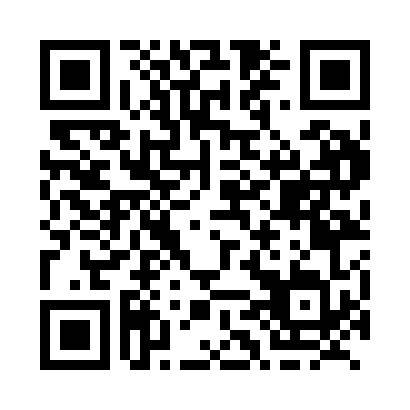 Prayer times for Petrolia, Ontario, CanadaMon 1 Jul 2024 - Wed 31 Jul 2024High Latitude Method: Angle Based RulePrayer Calculation Method: Islamic Society of North AmericaAsar Calculation Method: HanafiPrayer times provided by https://www.salahtimes.comDateDayFajrSunriseDhuhrAsrMaghribIsha1Mon4:085:541:336:509:1110:572Tue4:095:551:336:509:1110:573Wed4:095:551:336:509:1110:564Thu4:105:561:336:509:1010:565Fri4:115:561:336:509:1010:556Sat4:125:571:336:509:1010:547Sun4:135:581:346:509:0910:548Mon4:145:581:346:509:0910:539Tue4:155:591:346:509:0810:5210Wed4:166:001:346:499:0810:5111Thu4:186:011:346:499:0710:5012Fri4:196:021:346:499:0710:4913Sat4:206:021:346:499:0610:4814Sun4:216:031:356:489:0610:4715Mon4:236:041:356:489:0510:4616Tue4:246:051:356:489:0410:4517Wed4:256:061:356:479:0410:4418Thu4:266:071:356:479:0310:4319Fri4:286:081:356:479:0210:4120Sat4:296:081:356:469:0110:4021Sun4:316:091:356:469:0010:3922Mon4:326:101:356:458:5910:3723Tue4:336:111:356:458:5810:3624Wed4:356:121:356:448:5710:3525Thu4:366:131:356:448:5610:3326Fri4:386:141:356:438:5510:3227Sat4:396:151:356:438:5410:3028Sun4:416:161:356:428:5310:2929Mon4:426:171:356:418:5210:2730Tue4:446:181:356:418:5110:2531Wed4:456:191:356:408:5010:24